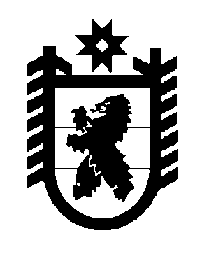 Российская Федерация Республика Карелия    ПРАВИТЕЛЬСТВО РЕСПУБЛИКИ КАРЕЛИЯРАСПОРЯЖЕНИЕот  2 августа 2018 года № 497р-Пг. Петрозаводск В соответствии с частью 4 статьи 3, пунктом 1 статьи 4 Федерального закона от 21 декабря 2004 года № 172-ФЗ «О переводе земель или земельных участков из одной категории в другую» отказать Чабыкиной Валентине Александровне в переводе земельного участка с кадастровым номером 10:12:0051303:486,  площадью 94 000 кв. м (адрес: Республика Карелия, Лахденпохский район. Земельный участок расположен в восточной части кадастрового квартала 10:12:05 13 03),  из состава земель запаса в земли сельскохозяйственного назначения в связи с ограничениями по заявленному в ходатайстве использованию прибрежной защитной полосы Ладожского озера, установленными статьей 65 Водного кодекса Российской Федерации.
           Глава Республики Карелия                                                              А.О. Парфенчиков